Прокуратура Большеглушицкого района разъясняет: «Каких юридических лиц и индивидуальных предпринимателей не включают плановые проверки в ежегодный план?»Положения действующего законодательства разъясняет прокурор района Дмитрий Абросимов.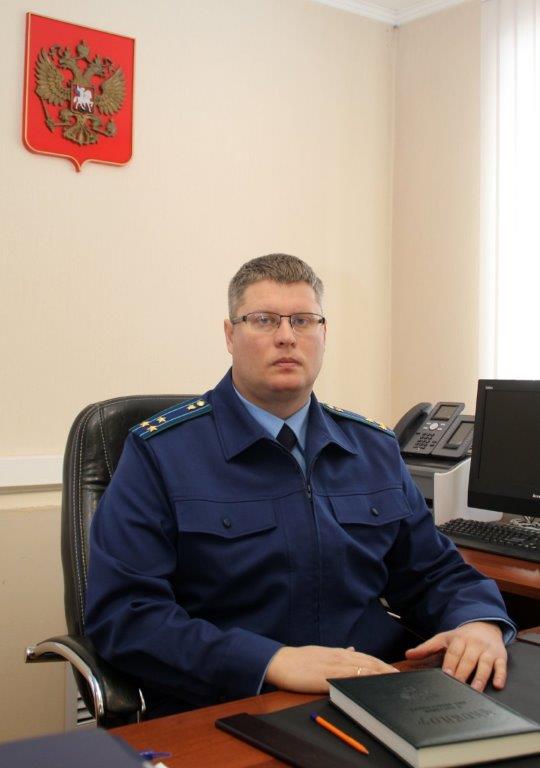 При формировании ежегодных планов в них не включаются плановые проверки в отношении юридических лиц и индивидуальных предпринимателей, отнесенных в соответствии со статьей 4 Федерального закона "О развитии малого и среднего предпринимательства в Российской Федерации" к субъектам малого предпринимательства, сведения о которых включены в единый реестр субъектов малого и среднего предпринимательства.Данные ограничения не распространяются на:а) плановые проверки лиц, деятельность и (или) используемые производственные объекты которых отнесены к категориям чрезвычайно высокого и высокого рисков либо отнесены к 1, 2 классам (категориям) опасности, I, II и III классу опасности опасных производственных объектов, I, II и III классу гидротехнических сооружений, а также в отношении которых установлен режим постоянного государственного контроля (надзора);б) плановые проверки лиц, осуществляющих виды деятельности, перечень которых устанавливается Правительством Российской Федерации в соответствии с частью 9 статьи 9 Федерального закона "О защите прав юридических лиц и индивидуальных предпринимателей при осуществлении государственного контроля (надзора) и муниципального контроля";в) плановые проверки субъектов малого предпринимательства при наличии у органа государственного контроля (надзора), органа муниципального контроля информации о том, что в отношении субъектов малого предпринимательства ранее вынесено вступившее в законную силу постановление о назначении административного наказания за совершение грубого нарушения, определенного в соответствии с Кодексом Российской Федерации об административных правонарушениях, или административного наказания в виде дисквалификации, или административного приостановления деятельности либо принято решение о приостановлении действия лицензии и (или) аннулировании лицензии, выданной в соответствии с Федеральным законом "О лицензировании отдельных видов деятельности", и с даты окончания проведения проверки, по результатам которой вынесено такое постановление либо принято такое решение, прошло менее 3 лет. При этом в ежегодном плане помимо сведений, предусмотренных частью 4 статьи 9 Федерального закона "О защите прав юридических лиц и индивидуальных предпринимателей при осуществлении государственного контроля (надзора) и муниципального контроля", приводится информация об указанном постановлении или решении, дате их вступления в законную силу и дате окончания проведения проверки, по результатам которой вынесено такое постановление либо принято такое решение;г) плановые проверки, проводимые при осуществлении лицензионного контроля;д) плановые проверки субъектов малого предпринимательства, проводимые в рамках:федерального государственного надзора в области обеспечения радиационной безопасности;федерального государственного контроля за обеспечением защиты государственной тайны;внешнего контроля качества работы аудиторских организаций, определенных Федеральным законом "Об аудиторской деятельности";федерального государственного надзора в области использования атомной энергии.26.07.2021